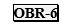 KONČNO POROČILO O SOFINANCIRANJU PROGRAMOV VETERANSKIH ORGANIZACIJ OZ. DRUGIH DRUŠTEV IN ZDRUŽENJ V LETU 2023NAVODILA ZA PRIPRAVO KONČNEGA POROČILA O IZVEDBI PROGRAMA V LETU 2023V skladu s Pogodbo o sofinanciranju programa v letu 2023 morate dostaviti končno poročilo na Urad za družbene dejavnosti Mestne občine Koper, Verdijeva ulica 10, 6000 Koper. Poročilo je potrebno oddati do 29.02.2024.KONČNO POROČILO LAHKO ODDATE TUDI PO ELEKTRONSKI POŠTI NA ingrid.kozlovic@koper.si.IZVAJALEC PROGRAMA:____________________________________________________________________________________________________________________________________________________________________________________________________________________________________________NAZIV PROGRAMA:______________________________________________________________________________________________________________________ŠTEVILKA POGODBE: ______________________________ Z DNE _______________________PROGRAM				VETERANI			DRUGA DRUŠTVA					(obkrožite za katero področje)VSEBINSKI DEL POROČILAIzvedba programa v obdobju poročanjaKratek vsebinski opis izvedenega programa – vsebina, obseg, metode dela, doseganje zastavljenih ciljev, morebitni medijski odzivi (priloge), morebitne težave pri izvedbi, itd.:_______________________________________________________________________________________________________________________________________________________________________________________________________________________________________________________________________________________________________________________________________________________________________________________________________________________________________________________________________________________________________________________________________________________________________________________________________________________________________________________________________________________________________________________________________________________________________________________________________________________Navedite število uporabnikov programa: _______________________________Navedite število aktivnih članov pri izvedbi programa: _______________FINANČNI DEL POROČILAAli ste realno prikazali finančno konstrukcijo programa, s katerim ste se prijavili na javni razpis za sofinanciranje programov za leto 2023?____________________________________________________________________________________________________________________________________________________________________________________________________________________________________________Navedite vire financiranja programa.Navedite odhodke izvedenega programa.Pri prikazovanju odhodkov za izvedbo programa oz. projekta: prikažite vse odhodke, ne glede na višino prihodka s strani MOKne prikazujte finančnega ovrednotenja dela prostovoljcev, vendar le stroške, ki ste jih prostovoljcem dejansko izplačali – stroški prevoza, nagrade,... OBVEZNE PRILOGE KONČNEGA POROČILA, KI SE NANAŠAJO NA REALIZACIJO PROGRAMA OZ. PROJEKTA (ustrezno označi):Kopije medijskih objav programaListe prisotnosti udeležencev na posamezni aktivnosti Fotografije iz aktivnostiMorebitna informativna in promocijska gradivaDrugo _______________________________________________Datum:									Žig in podpisodgovorne osebe predlagatelja:PRIHODKI PROGRAMA V LETU 2023ZNESEK V EUR DELEŽ V %Mestna občina KoperKrajevna skupnost ____________________________Ministrstvo za ________________________________Drugi razpisi (v RS ali EU)SponzorjiDarila, volila in donacijeČlanarinaLastna dejavnost – od prodaje vstopnicDrugo (navedite)SKUPAJ100%ODHODKI PROGRAMA V LETU 2023ZNESEK V EUR DELEŽ V %Materialni stroški (pisarniški material, vabila, zloženke, inštrumenti, oblačila ipd.)Najemnine in ostali stroški poslovnih prostorovPotni stroškiIzobraževanje sodelujočih v programuAvtorski honorarjiDelo preko študentskih napotnicNagrade prostovoljcemDrugo (navedite)SKUPAJ100%